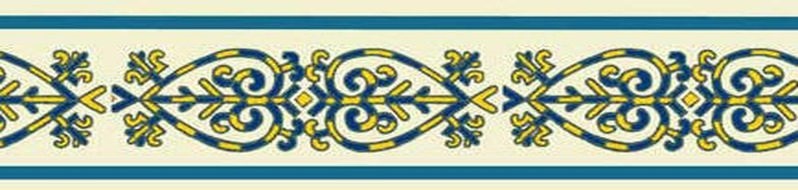 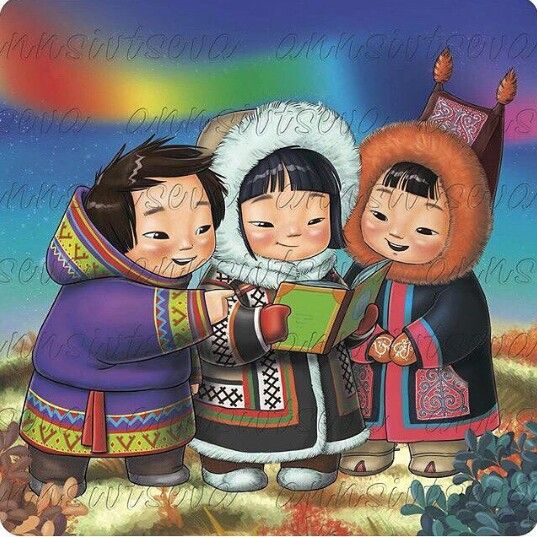 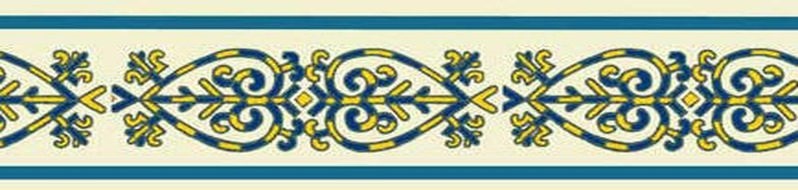 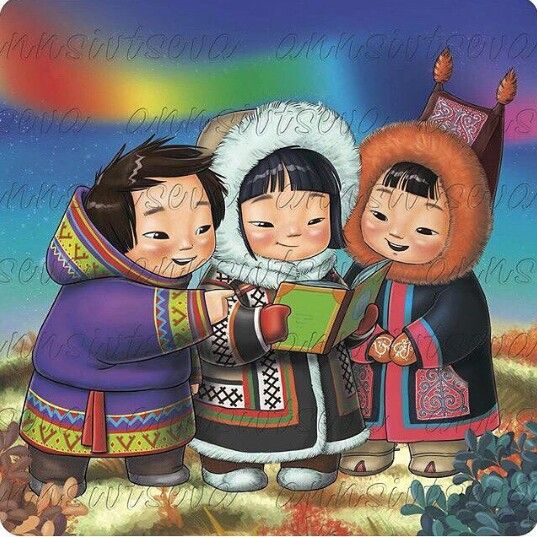 Кто-то и зайца боитсяякутская народная сказка— Ну что за жизнь?! — как-то в горькую минуту посетовал заяц. — Всего-то я боюсь, все на меня страх нагоняет. Треснула сухая веточка — я уже вздрогнул, птичка-пичужка с кустика на кустик перепорхнула — у меня сердце в пятках. Мышь по листьям в свою норку прошмыгнула — и это меня испугало. Есть ли вообще кто или что на свете, чего бы я не боялся?.. Нет, это не жизнь. Чем так жить да перед всеми как осиновый лист дрожать — лучше утопиться…
И побежал косой на ближнее озеро.
Подбежал к озеру и уж начал выбирать, где поглубже, но тут заметил, что рядом по берегу лягушка-квакушка скачет. Струхнул наш заяц, прижал свои длинные уши. Да ведь все равно погибать, — была не была! — и прямо на лягушку. Та еще проворнее поскакала да как закричит:
— Ах, горе мне! Страшный заяц за мной скачет, хочет меня съесть. Ах, боюсь! Квак, боюсь!.. — С тем и бултыхнулась в озеро.
Заяц от неожиданности аж на задние лапы присел, своим ушам не верит.
— Вот тебе и раз! Выходит, кто-то и меня боится… Тогда надо погодить с озером-то. Поверну-ка я обратно в лес…
И поскакал косой прочь от озера. Да так и по сей день живет.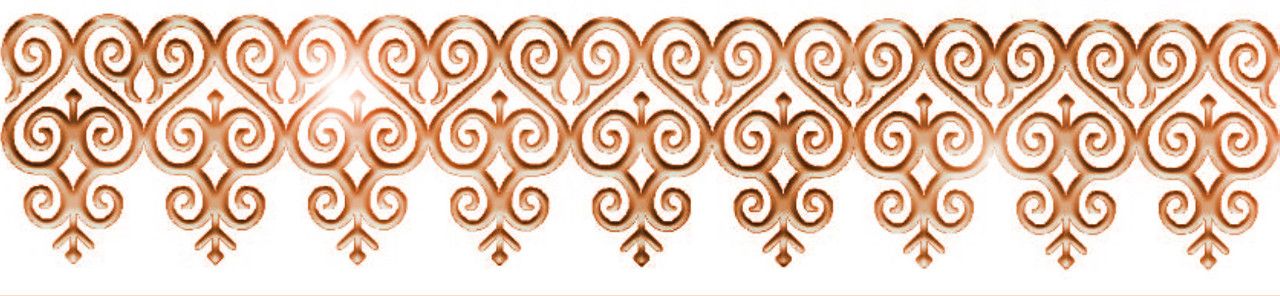 